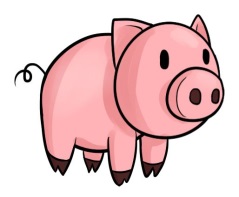 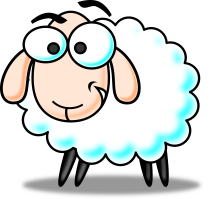 ROAST MEAT ROLLS& GRAVY NIGHTEVERY WEDNESDAY 6.30PM-BBQ AREA$7 PER ROLL LOVINGLY COOKED IN THE WEBERS(INC ONIONS & CONDIMENTS)BYO PLATE, CHAIRS & DRINKSALL PROFITS TO VARIETYFeaturing wine tastings from local winery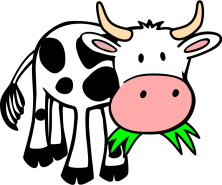 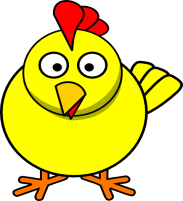 